كتيّب المعلومات للزبائن	كانون الثاني/يناير 2019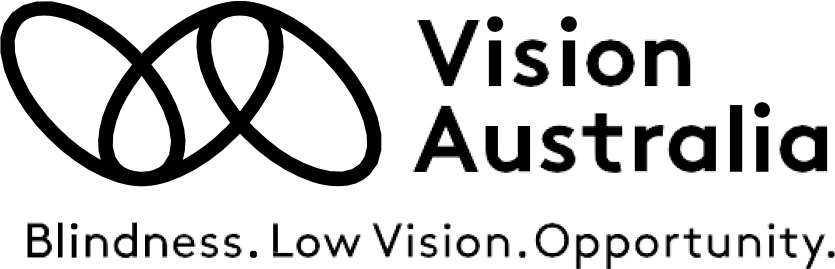 فقدان البصر؟نحن هنا للمساعدة.	عندما يبدأ فقدان البصر في التأثير على حياتك اليومية، عندها يحين الوقت للاتصال بمنظمة Vision Australia. فنحن خبراء بكلّ ما يتعلّق بفقدان البصر ونحن نعمل مع الأشخاص من جميع الأعمار لزيادة ما تبقّى من بصرهم إلى أقصى حدّ. ونحن نساعد الناس على تحقيق استقلاليتهم والحفاظ على سلامتهم وزيادة قدرتهم على المشاركة في الحياة اليومية. للمزيد من المعلومات:  اتصل على الرقم          1300 847 466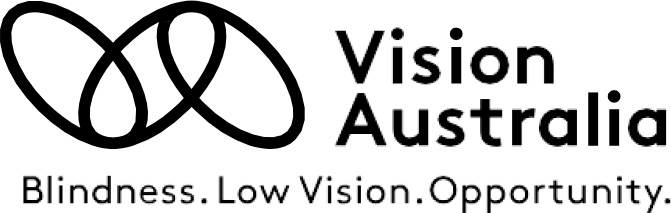 ارسل بريد إلكتروني      info@visionaustralia.org    قم بزيارة                   visionaustralia.org المحتويات	المحتويات	3تعريف	4الحقوق والمسؤوليات	5حماية خصوصيتك والسرية	8الشكاوى والملاحظات/التعليقات – أخبرنا برأيك	10العمل ضمن شراكة	12جهات الإتصال الأخرى	14الدعم الحكومي	18اتصل بنا	20 تعريف	إن منظمة Vision Australia هي منظمة موجودة لدعم الأشخاص المكفوفين أو الأشخاص الذين يعانون من ضعف البصر لكي يعيشوا الحياة التي يبتغونها.تحتوي هذه الوثيقة على المعلومات الأساسية حول حقوقك ومسؤولياتك، وخصوصياتك، والخدمات وكيف تقدّم التعليقات والشكاوى. كما تتضمن أيضاً قائمة تحتوي على جهات الاتصال المهمّة لراحتك.للحصول على المزيد من المعلومات حول منظمةVision Australia إتصل بالرقم       1300 84 74 66  	الهاتف النصي    02 9334 3260الفاكس            1300 84 73 29قم بزيارة          www.visionaustralia.org  الحقوق والمسؤوليات     كزبون لنا يحقّ لك أن:تُعامل باحترام وكرامة وأن يتم احترام خصوصيتكتحصل على المعلومات التي تحتاجها لمساعدتك على اختيار أفضل الخدماتتحصل على المعلومات بطريقة ميسّرة لكتحصل على الخدمات والمنتجات دون تمييزتحصل على الدعم بالطريقة التي تريدها أنت لتلبية احتياجاتكتختار جنس الموظف الرئيسي الذي يقدّم لك الخدمات تقدّم التعليقات أو الشكاوى حول تقديم الخدمات دون أي عواقبتشرك ممثل عنك أو شخص يدعمك تختاره أنتكزبون مسؤولياتك هي:معاملة موظفينا الذين يقدّمون الخدمات والزبائن الآخرين بلطف واحترامإبلاغ منظمة Vision Australia عن الطريقة التي ترغب فيها أن يتم تقديم الدعم لك لتلبية احتياجاتك وتحقيق أهدافك العمل مع منظمة Vision Australia لضمان توفيرنا للدعم اللازم لتلبية احتياجاتك وأهدافكإبلاغ منظمة Vision Australia عن أي قلق لديك بشأن الدعم المُقدّمتحمّل المسؤولية عن نتائج أي قرار تم أخذه بالاشتراك مع الموظفين حول الخدمات التي تم ترتيبهاتوفير بيئة عمل آمنة للموظفين الذين يعملون داخل منزلك ومساعدتهم لكي يقدموا الخدمات بأمان.إن مسؤوليات Vision Australia كمنظمة تقدّم الخدمات هي:تقديم الخدمات وفقاً لجميع القوانين والقواعد ذات الصلة المتعلقة بخطتك أو حزمتك وكما هو موضح في اتفاقك الفردي معناالعمل معك من أجل تقديم الدعم الذي يلبي احتياجاتك وأهدافك والتشاور معك حول كيفية توفير هذا الدعمالتواصل بصراحة وبوضوح وفي وقت ملائمالاحتفاظ بسجلات دقيقة لأي خدمات مُقدّمة لكتعزيز واحترام استقلاليتك وكرامتكتوفير معلومات واضحة حول خيارات الخدمة المُتاحة لكإعلامك عن حقوقك ومسؤولياتك فيما يتعلق بالخدمات والمُنتجاتإحترام خصوصيتك وسرية معلوماتك وحماية المعلومات الشخصية والحسّاسة المُقدّمة لناتؤمن منظمة Vision Australia بأنه لديك الحق في اتخاذ قرار مستنير؛ لاختبار الحياة والاستفادة من فرص التعلّم، واكتساب الكفاءات والاستقلالية، ومن خلال القيام بذلك، أخذ مجازفة محسوبة. سنعمل معك للبحث عن حلول مُصمّمة لدعمك لكي تعيش بالطريقة التي تختارها.وتدرك منظمة Vision Australia أنه لا يوجد شخصان يعيشان تجربة حياتية متشابهة. ونحن نلتزم بالاستماع إلى تجربتك الشخصية وفهمها، والعمل معك بطريقة شاملة ومحترمة، وباستخدام نهجنا المتمركز حول الشخص وضمان السلامة الثقافية للجميع.حماية خصوصيتك والسرية	يستطيع جميع الأشخاص الذين يستخدمون خدمة Vision Australia التأكد بأنه سيتمّ إحترام خصوصياتهم وكرامتهم وسرية معلوماتهم عند جمع المعلومات الشخصية وإستخدامها والكشف عنها.تلتزم منظمة Vision Australia بمسؤوليتها التشريعية لحماية المعلومات الشخصية لعملائها ومقدمي الرعاية وزبائنها والمتبرعين والموظفين والمتطوعين. وسوف نضمن بأنه سيتم جمع جميع المعلومات بشكل قانوني ومنصف وبعد الحصول على الموافقة وسوف تُستخدم لأغراض شرعية.الخصوصية وإدارة سجلات الزبونيتوجّب على منظمة Vision Australia الحفاظ على سجل دقيق يحتوي على المعلومات والخدمات ذات الصلة المُقدّمة لك. وتتم إدارة معلوماتك بموجب شروط الحصول على موافقتك الخطية (أو الشفهية) (أو موافقة الشخص المسؤول أو الوصي). ولتقديم الخدمات لك، لا تطلب منظمة Vision Australia أو تتبادل المعلومات حول الخدمة مع الأطراف الآخرين من المهنيين أو المنظمات الصحية المعنية إلا حسب الاقتضاء. ويمكنك تحديد من هم الذين لا تريد منا أن نشارك أو نتبادل المعلومات معهم. ستتم مراجعة هذه الموافقة عندما:يرغب الزبون في تغيير كيفية مشاركة أو تبادل بياناته (تضمين أو إقصاء مختلف الأطراف أو المهنيين الصحيين أو مقدمي الخدمات الآخرين)عودة زبون سبق له أن انتهى من استخدام خدماتنا للحصول على خدمات جديدةتحتاج منظمة Vision Australia إلى استخدام بيانات الزبون لأغراض غير مذكورة في موافقة موجودة/حاليةيمكن سحب الموافقة في أي وقت. ويتم تقديم المعلومات التي لا تحدّد الهوية إلى هيئات التمويل على النحو المطلوب. وسجلّك سري؛ يتم المحافظة على حقوق الخصوصية وتخزين السجل بشكل آمن.تؤيّد منظمة Vision Australia مبدأ حرية المعلومات. وبناءً على طلب خطي، يمكنك الوصول إلى سجلّك تحت الإشراف.يتم الاحتفاظ بجميع السجلات وحمايتها وفقاً للمتطلبات التشريعية. وسيتم الاحتفاظ بسجل رقمي إلى أجل غير مُسمّى. وهذا السجل الدائم هو ملخص لجميع الخدمات التي حصلت عليها والملاحظات المرتبطة بها.الشكاوى والملاحظات/التعليقات – أخبرنا برأيك	نحن نقدّر ملاحظاتك وتعليقاتك حيث يمكن أن تساعدنا على تحسين الخدمات التي نقدّمها لك. أخبرنا عن أي اقتراحات أو ثناء أو شكاوى لديك عن الخدمات أو الموظفين. ويتم التعامل مع الشكاوى والملاحظات بشكل عادل وبسرعة وبسرية ومن دون عواقب. ونستخدم ملاحظاتك وتعليقاتك لإجراء التغييرات ولكي نحسّن من خدمتنا.يمكنك تقديم شكوى في أي وقت من خلال مدافع عن الحقوق خارجي يمثّلك. وستحترم منظمة Vision Australia خيارك لممثلك، وإذا دعت الحاجة، فإن منظمة Vision Australia ستساعدك في الوصول إلى مدافع عن الحقوق أو اختصاصي بالخدمات اللغوية.لتقديم التعليقات والملاحظات أو الشكاوى، يرجى الاتصال بالرقم1300 84 74 66 أو الاتصال بمكتبك المحلي، أو أي موظف في منظمة Vision Australia أو زيارة الموقع الإلكتروني www.visionaustralia.org يحق للزبائن تقديم التعليقات والملاحظات إلى طرف ثالث خارجي. إذا كنت ترغب في القيام بذلك، يرجى مراجعة تفاصيل الاتصال الموجودة في نهاية الكتيّب.حقوق الإنسان والتحرّر من سوء المعاملةفي تقديم الخدمات، تضمن منظمة Vision Australia إحترام حقوق الإنسان التابعة لزبائننا. ونحن ملتزمون بالقضاء على جميع أشكال التمييز ومنع جميع أشكال سوء المعاملة والاستغلال والإهمال والعنف والأذى. ولا تتسامح منظمة Vision Australia مطلقاً مع سوء المعاملة.إكمال الخدمة وسحب الخدمةيتم التخطيط للخدمات معك لضمان تلبية إحتياجاتك وأهدافك. وتكتمل إتفاقية الخدمة عندما يتم تحقيق أهدافك المحدّدة أو عندما تختار إيقاف الخدمات قبل الإنتهاء من تقديم الخدمات المُتفق عليها. يمكنك البقاء على إتصال معنا من خلال تلقي النشرة الإخبارية للزبون، واستخدام خدمات مكتبتنا، وزيارة موقع Vision Australia الإلكتروني، والاستماع إلى الفقرات حول Vision Australia عبر راديوVision Australia أو شبكة RPH (راديو للأشخاص الذين يعانون من إعاقة من حيث القراءة) أو الإنضمام إلى صفحتنا على الفيسبوك.يمكنك الإتصال بنا عندما يحدث أي تغيير في النظر أو تغيير في الظروف الشخصية أو عندما تنشأ حاجة جديدة؛ وستقوم Vision Australia، عند الاقتضاء، بإحالتك إلى وكالات تقييم أخرى مثل منظمةMy Aged Care  لرعاية المسنّين أو الوكالة الوطنية للتأمين ضد الإعاقة.قد يتم سحب خدمات Vision Australia عندما لا يعد الزبون يستوفي معايير الأهلية بسبب تحسّن نظره أو عدم قدرة الزبون على الوفاء بمسؤولياته لتحقيق الأهداف المُتفق عليها. وإذا تصرّف الزبون بطريقة تهدّد أو توعّد، عندها يتم وضع خطة عمل مُتّفق عليها لدعم الزبون للاستمرار في الخدمة. وفي الحالات التي لا يمكن فيها للزبون الوفاء بالمسؤوليات والإجراءات المتفق عليها، فستتوقف عندها الخدمات. العمل ضمن شراكة   لتقديم الخدمات التي تفتح آفاقا جديدة للأشخاص المكفوفين أو الذين يعانون من ضعف في البصر، تعمل منظمة Vision Australia في شراكة مع الحكومة والداعمين لها والصناديق الخيرية والمؤسسات والمجموعات المجتمعية والمعلمين والعاملين في مجال الصحة والأعمال التجارية ووكالات الدفاع عن الحقوق وزبائننا.إتفاقية الخدمة الفرديةتعمل منظمة Vision Australia في شراكة معك (و/أو مع عائلتك، ومقدّم الرعاية لك، والممثل عنك وغيرهم عند اللازم) لوضع إتفاقية للخدمة لتحديد الخدمات التي سوف تدعمك لتحقيق أهدافك.إستشارة الزبون والمستهلكنحن نقدّر بشكل كبير إشراك الزبائن ومجموعات المستهلكين في استشارات مهمّة فيما يتعلق بجميع جوانب المنظّمة. ونحن نتصل بانتظام بالزبائن للحصول على تعليقاتهم حول نوعية خدماتنا، وأيضاً للسعي للحصول على مداخلاتهم من خلال الاستبيانات ومجموعات النقاش ومنتديات المستهلك واللجان الاستشارية ومن وقت لآخر يمكن أن يُطلب من الزبائن المشاركة في المقابلات الهادفة للتدقيق.ويقوم مجلس Vision Australia بعقد مجموعة مرجعية للزبائن للحصول على المشورة والتعليقات حول المسائل المحدّدة التي تتعلق بتجربة زبائننا وتوجيه المنظمة. وتعمل هذه المجموعة بموجب ميثاق المجموعة المرجعية لزبائن Vision Australia.للمزيد من المعلومات يُرجى زيارة الموقع الإلكتروني       www.visionaustralia.org/about-us/client-reference-groupالأعضاءيستطيع أي شخص تجاوز سن الثامنة عشرة عاماً أن يصبح عضواً في منظمة Vision Australia. ويبلغ الرسم السنوي 25 دولاراً، وتخوّل العضوية الشخص المشاركة في الاجتماعات العامة، واستلام الأوراق والتصويت على القضايا المهمّة.الداعمون والمتطوعونتعتمد منظمة Vision Australia على سخاء الأشخاص في المجتمع لجمع نسبة كبيرة من الأموال لكي نستطيع تقديم خدماتنا. ونحن نقدّر أي دعم وجميع الهدايا تُستخدم للخدمات. قد يحصل الزبائن على مواد التسويق في البريد والتي تتيح لهم خيار التبرّع. إذا كان الزبون يرغب في مناقشة عضويّته وأنماط التواصل المفضّلة يُرجى الاتصال بالرقم 1800 42 20 77.في حين أن العديد يدعموننا مالياً، غير أن البعض الآخر يتبرّعون بوقتهم وبمهاراتهم. وسمح أكثر من 2900 متطوّع أن تخففVision Australia من تكاليفها وتكرّس المزيد من الموارد لتقديم الخدمات للأشخاص المكفوفين أو الذين يعانون من ضعف البصر.المدافعون عن الحقوقالمدافع عن الحقوق هو الشخص الذي يستطيع التحدث والتصرّف نيابة عن شخص آخر. ويمكنك اختيار مدافع عن الحقوق يمثّلك تختاره أنت للمساعدة في اتخاذ القرارات أو حل القضايا. ويمكنك اختيار ممثل عنك قد يكون من أحد أفراد العائلة أو صديق أو عضو في المجموعة المرجعية للزبون أو عبر استخدام وكالة خارجية (راجع جهات الاتصال الأخرى). تؤيد Vision Australia وتحترم الخيار الذي يقوم به الزبون. جهات الإتصال الأخرى Aged Care Quality and Safety Commission (مفوضيّة جودة وسلامة رعاية المسنّين) لإثارة المخاوف بشأن نوعية الرعاية أو الخدمات للأشخاص الذين يحصلون على خدمات رعاية المسنين.هاتف  	1800 55 05 52قم بزيارة	www.agedcarecomplaints.gov.auAged Care Complaints Commissioner (مفوّض شكاوى رعاية المسنين)لإثارة المخاوف بشأن نوعية الرعاية أو الخدمات للأشخاص الذين يحصلون على خدمات رعاية المسنين.هاتف  	1800 55 05 52قم بزيارة	www.agedcarecomplaints.gov.auBlind Citizens Australia (المواطنون المكفوفون في أستراليا)مجموعة مستهلكين تقدّم الفرص والدفاع عن حقوق الأشخاص المكفوفين أو الذين يعانون من ضعف البصر. هاتف  	1800 03 36 60قم بزيارة	www.bca.org.au/Commonwealth Respite and Carelink Centres (مراكز الرعاية البديلة المؤقتة وكيرلينك التابعة للكومنولث)تقدّم خدمات الرعاية البديلة المؤقتة القصيرة الأمد.هاتف 		1800 05 22 22قم بزيارة	www.dss.gov.au/Department of Communities, Disability Services and Seniors (دائرة المجتمعات، وخدمات الإعاقة والمسنّين)يمكن تقديم الملاحظات من الزبون بشأن خدمات الإعاقة في كوينزلاند عبر وحدة الشكاوى.هاتف  	1800 08 04 64قم بزيارة	www.communities.qld.gov.au/Department of Child Safety, Youth and Women (دائرة سلامة الطفل والشباب والمرأة)هاتف  	1800 08 04 64قم بزيارة	www.csyw.qld.gov.au/Disability Services Commission (مفوضية خدمات الإعاقة)يستطيع الزبائن تقديم الملاحظات للمفوّضية بشأن خدمات الإعاقة في فيكتورياهاتف  	1800 67 73 42قم بزيارة	www.odsc.vic.gov.au/Elder Abuse Concerns (المخاوف بشأن إساءة معاملة المسنّين)تقدّم كل ولاية وإقليم المعلومات حول الإساءة ومنع حدوث الإساءة وجهات الاتصال المفيدة على موقعهم الإلكتروني.هاتف  	1800 20 04 22 or 1800 62 82 21       قم بزيارة	www.myagedcare.gov.au/Health and Disability Services Complaints Office Western Australia (مكتب الشكاوى بشأن الخدمات الصحية والإعاقة في ويسترن أستراليا)يستطيع الزبائن تقديم الملاحظات للمكتب بشأن خدمات الإعاقة في ويسترن أسترالياهاتف  	1800 81 35 83قم بزيارة	www.hadsco.wa.gov.auMy Aged Careبوابة للمسنين الأستراليين لتلقي الخدمات بما في ذلك المعلومات عن رعاية المسنين المتاحة لك، أو لأحد أفراد الأسرة، أو صديق أو شخص تقدّم الرعاية له.هاتف  	1800 20 04 22قم بزيارة	www.myagedcare.gov.au/Older Persons Advocacy Network (شبكة المدافعين عن حقوق المسنّين) لإثارة المخاوف بشأن نوعية خدمات رعاية المسنين التي تحصل عليها وإذا كنت ترغب في التحدث إلى شخص ما حول هذا الأمر، قد تستطيع خدمة الدفاع عن الحقوق هذه مساعدتك.هاتف  	1800 70 06 00قم بزيارة	www.opan.com.au/  Australian Human Rights Commission (المفوضية الأسترالية لحقوق الإنسان)تستطيع المفوّضية الأسترالية لحقوق الإنسان التحقيق في شكاوى التمييز والتحرّش والمضايقة وحلّها.قم بزيارة	www.humanrights.gov.au/National Disability Abuse and Neglect Hotline (خط الهاتف المباشر الوطني للإساءة إلى الأشخاص ذوي الإعاقة وإهمالهم) خط هاتف مباشر متوفّر في كل أنحاء أستراليا للإبلاغ عن سوء معاملة وإهمال الأشخاص الذين يعانون من الإعاقة والذين يستخدمون خدمات تموّلها الحكومة.هاتف  	1800 88 00 52قم بزيارة	https://www.jobaccess.gov.au/complaints/hotlineNDIS Quality and Safeguard Commission (مفوضية جودة وحماية برنامج تأمين الإعاقة الوطني) هيئة مستقلة تعمل على تحسين جودة وسلامة خدمات ودعم برنامج NDIS. يمكن تقديم الشكاوى إلى مفوضية NDIS.هاتف  	1800 03 55 44قم بزيارة	www.ndiscommission.gov.au/NDIS (برنامج تأمين الإعاقة الوطني)برنامج لضمان حصول الأشخاص الذين تقل أعمارهم عن 65 عاماً الذين يعانون من إعاقة على الدعم الذي يحتاجون إليه.هاتف          1800 80 01 10بريد إلكتروني feedback@ndis.gov.auقم بزيارة	  www.ndis.gov.au/Sexual Assault Services throughout Australia (الخدمات لضحايا الإعتداء الجنسي في جميع أنحاء أستراليا)لائحة بالمنظمات المتوفرة في كل ولاية لتقديم الدعم والمعلومات. قم بزيارة		www.sass.org.au/directory  الدعم الحكومي	تودّ منظمة Vision Australia أن تعبّر عن شكرها للحصول على التمويل والدعم الحكومي التالي:حكومة الكومنولثدائرة الاتصالات والفنوندائرة الأشغال دائرة الصحةدائرة الخدمات الإنسانيةدائرة الخدمات الاجتماعيةدائرة شؤون المحاربين القدامىبرنامج تأمين الإعاقة الوطنيمؤسسة البثّ المجتمعيمقاطعة العاصمة الأستراليةمديرية الخدمات المجتمعيةحكومة ولاية فيكتوريادائرة التربية والتدريبدائرة الصحة والخدمات الإنسانية دائرة البيئة والأراضي والمياه والتخطيطحكومة ولاية نيو ساوث ويلزدائرة خدمات الأسرة والمجتمع (الشيخوخة والإعاقة والرعاية المنزلية)دائرة التربيةدائرة الصحة في نيو ساوث ويلزحكومة المقاطعة الشمالية دائرة التربيةحكومة ولاية كوينزلاند دائرة التعليم والتدريبدائرة المجتمعات، وخدمات الإعاقة والمسنين دائرة سلامة الأطفال والشباب والنساء حكومة ولاية تازمانيا دائرة التربيةحكومة ولاية ويسترن أستراليادائرة المجتمعاتيتم تمويل برنامج الكومنولث للدعم المنزلي الخاص بنا من قبل دائرة الخدمات الاجتماعية التابعة للحكومة الأسترالية. يُرجى زيارة موقع دائرة الخدمات الاجتماعية الإلكتروني (www.dss.gov.au/) للمزيد من المعلومات.تدعم مؤسسة البثّ المجتمعي راديو منظمة Vision Australia اتصل بنا	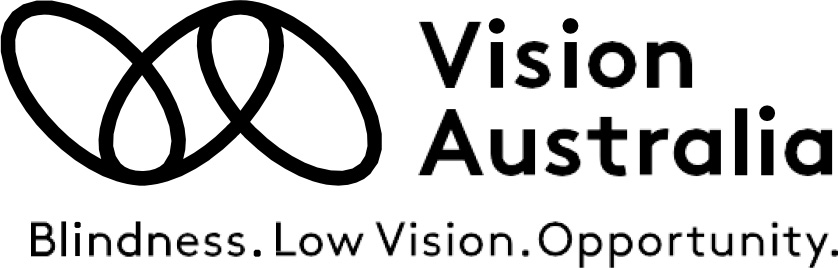 visionaustralia.org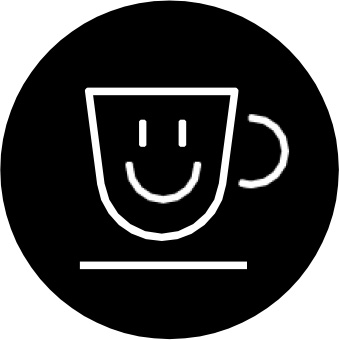 الدعم العاطفي والمجموعاتللاندماج الاجتماعي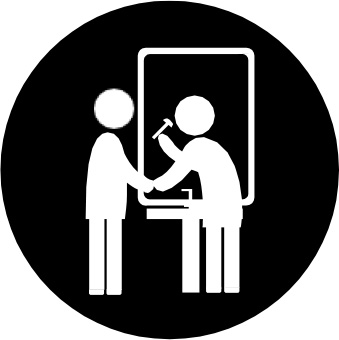 المعالجون الوظيفيونللإستقلالية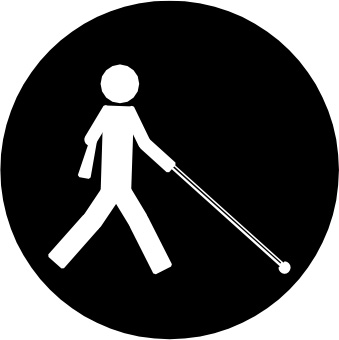 المتخصصون بالتنقلللحفاظ على السلامة وللتحرّك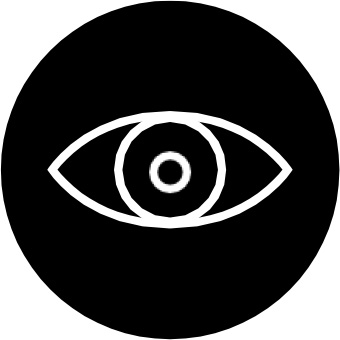 مقوّم البصر لتقييم الرؤية الوظيفية وتقديم التوصيات 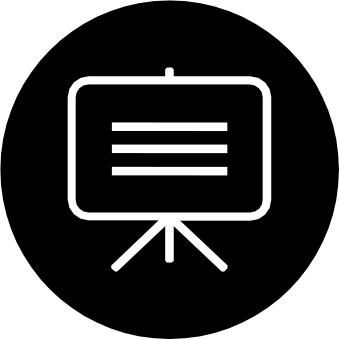 دعم التعليم والتوظيف لتحقيق الطموحات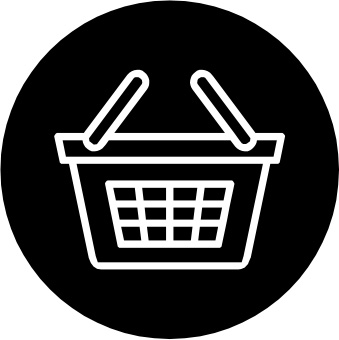 التجهيزات المُساعِدة والمعدات من متجرنا لتحسين الحياة اليومية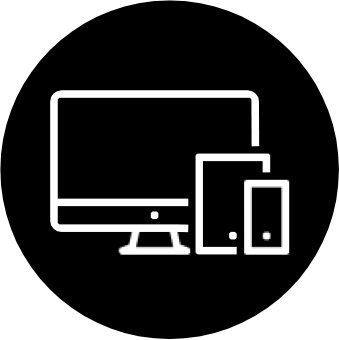 التكنولوجيا والتدريب للبقاء على اتصال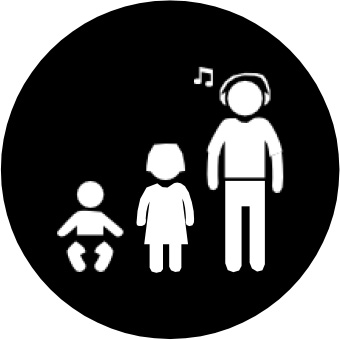 التدخّل المبكر،خدمات متخصصة للأطفال والمراهقين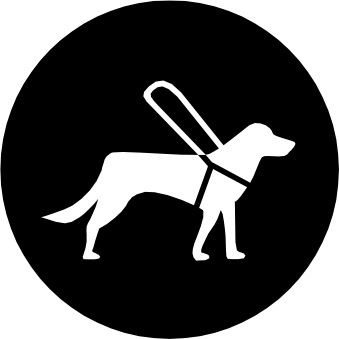 Seeing Eye Dogsكلاب الإرشادللإستقلالية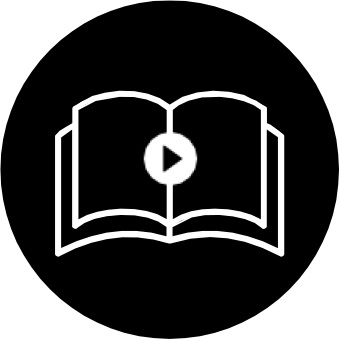 الكتب الصوتية والمكتبة للترفيه والتعلّم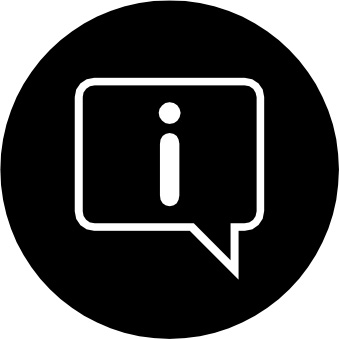 معلومات ونصائح مفيدة للزبائن والأسر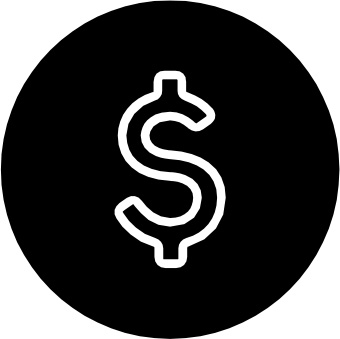 خبراء فيMy Aged Care  وNDIS لزيادة التمويل 1300 84 74 66الهاتف02 9334 3260الهاتف النصي1300 84 73 29الفاكسwww.visionaustralia.org/قم بزيارة